										/                    /2023.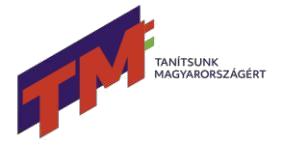 ÖSZTÖNDÍJSZERZŐDÉSamely az alulírott helyen és napon jött létre egyrészrőlMoholy-Nagy Művészeti Egyetem (továbbiakban: „Egyetem”)Székhely: 1121 Budapest, Zugligeti út 9-25.OM azonosító: FI73435Adószám: 19253172-2-43Képviselő: Fülöp JózsefmásrészrőlNév:	Lakcím: 	Anyja neve:	Személyi igazolvány száma: 	Születési hely és idő: 	Adószám: 	TAJ-szám: 	(a továbbiakban: „Ösztöndíjas”)(az Egyetem és az Ösztöndíjas a továbbiakban egyenként a „Fél” és együtt a „Felek”) között, az alábbi feltételekkel:PreambulumA Tanítsunk Magyarországért program (a továbbiakban: TM program) célja, hogy egyetemi hallgatókból képzett mentorokkal támogassa a kistelepülésen élő általános iskolásokat, hogy sikerrel végezzék el általános iskolai tanulmányaikat, tudatosan készüljenek a középfokú oktatásba való átlépésre, valamint az átlépést követően megszakítás nélkül folytassák tanulmányaikat a középfokú végzettség megszerzéséig. Felek előzményként rögzítik, hogy a Tanítsunk Magyarországért Program folytatása érdekében a Tanítsunk Magyarországért Alapítvány (a továbbiakban TMA), valamint a Nemzeti Tehetség Központ Közhasznú Nonprofit Korlátolt Felelősségű Társaság kijelöléséről és feladatairól szóló 69/2023. (III. 10.) Korm. rendelet 1. § (3) bekezdés alapján a Tanítsunk Magyarországért egyetemi mentorprogramot a Nemzeti Tehetség Központ Közhasznú Nonprofit Kft. (a továbbiakban: NTK) bonyolítja le.Felek előzményként rögzítik, hogy az NTK a felsőoktatásban részt vevő hallgatók juttatásairól és az általuk fizetendő egyes térítésekről szóló 51/2007. (III. 26.) Korm. rendelet 24/Q. § (3) bekezdése alapján meghívásos pályázatot írt ki a Tanítsunk Magyarországért egyetemi mentorprogram megvalósítása tárgyában, mely pályázaton Egyetem támogatást nyert a Tanítsunk Magyarországért egyetemi mentorprogram megvalósítására.A Nemzeti Szakképzési és Felnőttképzési Hivatal, mint támogató (a továbbiakban: Támogató) által kiállított GFA-KA-KIM-21/2022 számú Támogatói Okirat alapján a Támogató a TM egyetemi mentorprogram támogatására utólagos elszámolási kötelezettséggel, vissza nem térítendő támogatást biztosít az NTK részére. Mindezekre tekintettel 2023. december 31-ig a feladatokhoz kötött forrás rendelkezésre állAz Egyetem az NTK-val kötött közreműködői szerződés alapján a 2023/2024. 1. (őszi) félévben megszervezi hallgatói számára a Tanítsunk Magyarországért 1 és 2 – illetve ezzel azonos tartalmú – kurzust, amely a mentorprogram alapja.Az Egyetem vállalja, hogy a felsőoktatásban részt vevő hallgatók juttatásairól és az általuk fizetendő egyes térítésekről szóló 51/2007. (III. 26.) Korm. rendelet 24/P-T. §, valamint a GFA-KA-KIM-21/2022 számú Támogatói Okiratban foglaltak szerint, a Preambulum D pontjában szereplő forrás terhére támogatási rendszert (ösztöndíjat) hoz létre és működtet a Tanítsunk Magyarországért programban mentorként résztvevő hallgatók számára.Az Egyetem által szervezett TM1 kurzust sikeresen teljesített, majd ezt követően a TM2 kurzust felvevő, mentortevékenységet végző hallgatók jogosulttá válnak az Egyetem által folyósított ösztöndíjra a mentorálás ideje alatt, a jelen szerződésben foglalt feltételekkel.I. Az ösztöndíj célja és feltételeiA jelen szerződés szerinti ösztöndíj teljes összege az Ösztöndíjas által a TM2 kurzuson való részvételhez és az Ösztöndíjas programban végzett mentori tevékenységéhez kötött.Az ösztöndíj folyósításának feltétele, hogy az Ösztöndíjas elvégezte a Tanítsunk Magyarországért 1 (a továbbiakban TM1) szabadon választható egyetemi kurzust és a mentorálás megkezdésének ideje alatt teljesíti a Tanítsunk Magyarországért 2 (a továbbiakban TM2) – illetve ezzel azonos tartalmú – szabadon választható egyetemi kurzust. Az Ösztöndíjas TM2 kurzus leadására a jelen szerződés hatálya alatt nem jogosult, illetve az ilyen változtatás esetén az Egyetem jogosult a szerződéstől elállni.Az Ösztöndíjas tudomásul veszi, hogy a jelen szerződés szerinti ösztöndíj kizárólag aktív hallgatói jogviszony fennállása és a jelen szerződésben meghatározott tanulmányi kikötés teljesítése esetén, a jelen szerződésben meghatározott időtartamra illeti meg.Az Ösztöndíjas kijelenti, hogy a jelen szerződésben vállalt kötelezettségei nem befolyásolják a már korábban harmadik személlyel megkötött szerződése alapján esetlegesen fennálló kötelezettségeinek teljesítését, illetve azokkal nem ütközik.Az Egyetem és az NTK közösen az alábbi lehetőséget véglegesítette a hallgatók számára: Személyes mentorálásDe a vonatkozó jogszabályok változásával az NTK biztosítja a Feleknek a szerződésmódosítás lehetőségét.Az ösztöndíj összegeAz Ösztöndíjas személyes formában végzett mentori tevékenységéért, jelen szerződés alapján az Ösztöndíjas részére a 2023. szeptember 1. és 2023. december 31. közötti időszakban a kifizethető ösztöndíj teljes összege:1-4 mentorált esetében havi 45 000,- Ft 5-9 mentorált esetében havi 50 000,- Ftaz V.2. pontban foglalt kivételes esetben, 9-nél több mentorált esetében 55 000,-Ft.A Felek rögzítik, hogy az ösztöndíj a személyi jövedelemadóról szóló 1995. évi CXVII. törvény szerint, mentes a személyi jövedelemadó alól. Emellett az egyetem saját ösztöndíj szabályzatában foglaltaknak megfelelően, a jogszabályi előírásokat betartva folyósítja az ösztöndíjat a hallgatók részére. A Felek rögzítik, hogy az Ösztöndíjas az NTK-tól, az Egyetemen keresztül, a mentorálási időszak alatt, az ingyenes helyközi utazás biztosításához TM kártyát kap, mely egyedi azonosításra alkalmas és nem átruházható.A Felek rögzítik, hogy az Ösztöndíjas megfelelő mentorálási tevékenység mellett, az Egyetem biztosíthat extra ösztöndíjat a félév végén az NTK Differenciált Ösztöndíj Szabályzata - alapján.Az ösztöndíj folyósításaAz Egyetem közvetlenül az Ösztöndíjas Neptun rendszerben rögzített bankszámlájára utalja az ösztöndíj adott hónapra vonatkozó esedékes összegét tárgyhó 15. napjáig. Az Ösztöndíjas tudomásul veszi, hogy – az ösztöndíj visszafizetésére vonatkozó jelen szerződés VII. 3. pontjában meghatározott valamely feltétel teljesülése esetén – a részére kifizetett ösztöndíj összegének visszafizetéséért teljes felelősséggel tartozik.IV. Ösztöndíjas kötelezettségeiAz Ösztöndíjas köteles heti 6 órát a mentoráltakkal tölteni. Amennyiben valamelyik héten a mentor nem tud találkozni a mentoráltakkal, azt előzetesen jeleznie kell, mind az általános iskolai kapcsolattartónak, mind az egyetemi oktatónak (személyes szupervízor).Az Ösztöndíjas köteles a program által biztosított elektronikus felületen felhasználói fiókját aktiválni, az adminisztrációs kötelezettségeit ellátni az adott mentorálási hétre vonatkozó mentortevékenységéről, adott mentorálási hét végéig. Ezek az alábbiak: Beszámolók heti rendszerességgel történő folyamatos vezetése, gyakoriság alapján, a mentorálási kézikönyvben meghatározott paraméterekkel (a kézikönyv az első mentorálási hét során kiküldésre kerül a hallgatók részére, a honlap frissítéseit tartalmazva)Az oktatók folyamatos tájékoztatása a beszámolók vezetéséről. Kérdőívek kitöltése a megfelelő módon, a megadott határidőre.Egyéb adminisztratív feladatok ellátása az NTK által elkészített Mentori kézikönyvhöz igazodva (képek felöltése, leírás hossza, stb.), amely a program által biztosított elektronikus felületen a „Dokumentumok” menüpontban érhető el.Amennyiben a heti 6 óra mentoráltakkal töltött idő összevontan teljesül, az adminisztrációs kötelezettség az adott összevont alkalom hetének végéig értendő.Amennyiben az Ösztöndíjas a szerződésének IV. pontjában, az 1-3-ig terjedő elemeiben foglaltaknak nem tesz eleget és a mulasztást nem tudja érdemben indokolni az Egyetem, illetve az NTK számára, első körös figyelmeztetést követően az ösztöndíj megvonását vonhatja maga után.Az Ösztöndíjas a program eredményességének mérhetősége érdekében, az NTK által kért módon visszajelzést ad a mentorálási folyamatról, a program által biztosított elektronikus felületen történő adminisztráción túlmenően (kérdőív, beszámoló, stb.).Az Ösztöndíjas önként vállalja, hogy 1-4 mentorált esetében havi 10 000 Ft-ot, 5-9 mentorált esteben havi 15 000 Ft-ot, míg – az V.2. pontban foglalt kivételes esetben – 9-nél több mentorált esetében havi 20 000 Ft-ot a mentoráltakkal közös tevékenységre fordít. Az erre fordított összeg dokumentációját feltölti a TM program által biztosított elektronikus felületre (felhasználói fiók).Az ösztöndíjas köteles az NTK és az Egyetem által meghatározott kötelező mentorálási elemeket elvégezni a féléves mentori tevékenysége alatt. Ezek az alábbiak:Pályaorientációs tevékenységek – a diákok középfokú továbbtanulási előmenetelének támogatása érdekében:Intézménylátogatások, vállalati látogatások, továbbtanulási és szakmai rendezvényeken való részvétel, amennyiben nincs olyan külső tényező, amely ezt ellehetetlenítené. A félév során legalább egy vállalati és egy középfokú intézmény látogatása vagy továbbtanulást elősegítő rendezvényen történő megjelenés elvárt a hallgatóktól a mentoráltjaik jelenlétében.Pályaorientációs gyakorlatok és játékok végzése a diákokkalAz egyetem által a hallgatók részére közzétett gyakorlatok közül két kiválasztott gyakorlat elvégzése a mentoráltakkal a félév során.Az Általános Iskolában használt online felületek és digitális eszközök készség szintű ismeretének átadása a diákok számára:A mentor a hozzá tartozó mentoráltakkal közösen készít egy email címet, majd hozzásegíti a hozzá tartozó felület készségszintű használatához a gyerekeket a félév során. Ennek keretében minden hónapban egy e-mail váltás történjen közöttük, egy-egy szabadon választott, előre egyeztetett témában.A mentor tevékenység megkezdésekor, minden mentorálttal készség szinten sajátítsák el azt a videóbeszélgetésre alkalmas felületet, amit az intézmény preferál. Továbbá, ajánlott tevékenység a középfokú oktatási intézmények kollégiumainak látogatása, a kollégiumi élet sajátosságainak megismertetése érdekében.Az Ösztöndíjas köteles a TM program szellemiségének és a VI. pontban szereplő etikai irányelveknek megfelelő viselkedést tanúsítani a mentorálási tevékenység során.Az Ösztöndíjas köteles azonnal jelezni az általános iskolai kapcsolattartónak, valamint a NTK-nak (a kapcsolat@tanitsunk.hu e-mail címen), amennyiben a mentorálási tevékenység során ő vagy a mentorált megsérül, vagy baleset éri.Az Ösztöndíjas vállalja, hogy a gondjaira bízott mentoráltakkal közösen részt vesz a TM program által javasolt munkaerőpiaci ismeretek átadását szolgáló eseményeken, valamint közreműködik a mentoráltak számára programok szervezésében.Az Ösztöndíjas köteles továbbá a TM program által megadott eseményeken maximum 2x3 órában a TM program folyamatait támogatni a félév folyamán (program ismertetése a szülők részére, soron következő TM táborokban való esetleges segítségnyújtás).Az Ösztöndíjas köteles mentorálási tevékenységének felfüggesztésére vonatkozó szándékát az Egyetem számára 30 nappal a mentorálási kapcsolat szüneteltetése előtt bejelenteni, amelyet az Egyetem az NTK felé tájékoztató jelleggel továbbít.Az Ösztöndíjas mentori tevékenysége során a mentorált családjával való kapcsolattartása az adatvédelmi szabályok betartása mellett, csak olyan mértékig indokolt, ami elégséges ahhoz, hogy a mentori tevékenység megvalósuljon (a TM program által szervezett találkozó a szülőkkel, megegyezés szerint találkozási alkalmak előzetes jelentése).Az Ösztöndíjas vállalja, hogy a szülők kérésére soron kívül, valamint a félév végén automatikusan visszajelzést ad a szülők részére gyermekük fejlődéséről.Az Ösztöndíjas elfogadja, hogy a TM program keretében szervezett rendezvényeken kép- és hangfelvételek készülhetnek, a Tanítsunk Magyarországért program széles nyilvánosság körében történő megismertetése céljából (televíziókban történő sugárzásához, sajtóanyagokban történő közzétételéhez, a program és a programmal kapcsolatos nyilvánosan elérhető internetes oldalakon - különösen, de nem kizárólagosan a Facebook, YouTube, Instagram felületeken és honlapokon - történő megjelenítéséhez, valamint tájékoztató és promóciós anyagokban, kiadványokban), mely felvételek nyilvánosan, térítésmentesen, időkorlát nélkül felhasználásra kerülhetnek. V. A Felek együttműködési kötelezettségeAz Ösztöndíjas az adataiban bekövetkezett bármely változást köteles haladéktalanul, de legkésőbb a változás bekövetkezésétől számított 10 (tíz) naptári napon belül írásban jelezni az Egyetem felé.Az Ösztöndíjas tudomásul veszi, hogy a mentorálási időszak során a hozzá rendelt mentoráltak száma növekedhet, amennyiben új mentorált csatlakozik a programhoz, illetve abban az esetben, ha más Ösztöndíjas szerződésbontása miatt annak mentoráltjai a többi mentor között kerülnek szétosztásra.Az Ösztöndíjas két mentorálási alkalom között 15 naptári napnál hosszabb szünetet csak az egyetemi oktató előzetes értesítése és jóváhagyása esetén tarthat, de az oktató jóváhagyása mellett is maximum 2 alkalommal egy félév folyamán. Ha az Ösztöndíjas egyetemi oktatójának értesítése nélkül több mint 15 napon keresztül nem találkozik a mentorálttal, első alkalommal írásbeli figyelmeztetésben részesül, míg a második ilyen eset a programból való kizárást vonja maga után. Amennyiben az Ösztöndíjas egyetemi oktatójának írásban (e-mail útján) jelzi, hogy lesz olyan 15 napos időszak, amikor nem tud mentoráltjaival találkozni, és az oktató elfogadja az indokolást, abban az esetben figyelmeztetést nem von maga után a mentorálási alkalom nélkül töltött időszak. Amennyiben az oktató nem fogadja el az indokolást, az Ösztöndíjasnak fellebbezési lehetősége van Egyetem TM irodájánál. Amennyiben Ösztöndíjas a IV-2. pontban szereplő adminisztrációs kötelezettségét elmulasztja, és az NTK, az általános iskolai kapcsolattartó, vagy az egyetemi oktató pótlásra irányuló írásbeli felhívásának 7 naptári napon belül nem tesz eleget, első alkalommal figyelmeztetésben részesül, míg a második ilyen eset a programból való kizárást vonja maga után.A Program során az Ösztöndíjassal való együttműködés ellehetetlenülése esetén – akár a mentor, akár a mentorált jelzését követően, az általános iskolai kapcsolattartó és az egyetemi oktató javaslattétele után – az NTK hagyja jóvá a mentorcserét.Az Ösztöndíjas mentori tevékenységét a támogató személyek (egyetemi oktató, általános iskolai tanár) szakmai észrevétele alapján indoklással az Egyetem felfüggesztheti, a felfüggesztés ellen az Ösztöndíjasnak fellebbezési lehetősége van az Egyetem TM irodájánálAz Ösztöndíjas mentorálási időszak alatt ingyenes helyközi utazás biztosításához kapott TM kártya elvesztését, lopását haladéktalanul köteles bejelenteni az Egyetem felé, ezen kötelezettség elmulasztásából eredő károkért felel.Az Ösztöndíjas mentoráltak társaságában történő drog-, valamint alkoholfogyasztása, más a program szellemiségével ellentétes magatartása, illetve mentori tevékenysége során, vagy azzal összefüggésben bármely egyéb szándékos szabálysértési vagy büntetőjogi felelősségre vonással fenyegetett tevékenysége esetén az Ösztöndíjas a programból kizárható. A mentor büntetőjogi vagy szabálysértési jogerős elmarasztalása a programból való automatikus kizárását vonja maga után és az Egyetem jogosult elállni jelen szerződéstől. Ösztöndíjas a mentori tevékenységén kívül is köteles a program szellemiségével összhangban eljárni, annak súlyos megsértése esetén a programból kizárható.Az Ösztöndíjas tevékenységében összeférhetetlen az Ösztöndíjas és a mentorált között rokoni, baráti, szerelmi, üzleti (haszonszerzésen alapuló) kapcsolat, és a közösségi portálokon szerveződő, magánjellegű virtuális érintkezés is csak annyiban megengedett, amennyiben az VI. pontban meghatározott etikai irányelvekkel összhangban van. Az összeférhetetlenség megállapítása az Ösztöndíjas programból való kizárását vonja maga után, és az Egyetem jogosult elállni jelen szerződéstől.Az Ösztöndíjas az általános adatvédelmi szabályokon túl is köteles biztosítani a titoktartást és az információk felelős kezelését.Az Ösztöndíjas szabálysértés, bűncselekmény és egyéb jogsértések gyanúja esetén – különös tekintettel a bántalmazásra, drogfogyasztásra – köteles a támogató személyeket (egyetemi oktató, általános iskolai tanár) haladéktalanul tájékoztatni.VI. A mentorálási tevékenységre vonatkozó etikai irányelvekÉrzékeny témák: Az Ösztöndíjas nem kérdezhet rá korábbi élettörténeti momentumokra, családi helyzetre, betegségekre, külső sérülésekre, intim témákra. Ha mégis felmerül ezen témák valamelyike, az Ösztöndíjas igyekezzen elterelni a témát, kizárólag akkor tehet másképp, ha egyetemi oktatója a konzultációk során úgy ítéli meg, hogy elég fejlett a mentor-mentorált kapcsolat ahhoz, hogy ilyen témák feldolgozása is lehetséges.Titoktartás: Az Ösztöndíjas a gyerekektől, gyerekekről származó személyes információkat bizalmasan köteles kezelni, kivéve a IV. 13. pontban foglaltakat.Adatvédelem: Nyilvános fórumon (pl. nyilvános blog, közösségi portálok, publikációk, dolgozatok stb.) nem lehetnek beazonosíthatók sem az érintett intézmények, sem a gyerekek, csak a Tanítsunk Magyarországért Program Facebook-oldalán már megosztott fotók használhatók, illetve oszthatók tovább, és csak a szülői hozzájárulás mértékéig.Ajándékozás: Az Ösztöndíjas mentoráltaknak ajándékot nem adhat, adományt nem oszthat. Amennyiben ajándékot, adományt szeretne valaki juttatni a mentoráltaknak, azt kizárólag a TM program kapcsolattartó munkatársain és a koordinátorokon keresztül teheti meg.Közösségi oldalak használata: A közösségi oldalakon való kapcsolattartás nem tiltott, azonban a segítői folyamat során nem javasolt, kizárólag a mentorálási tevékenységgel összefüggő kérdéseket ajánlott a felületen egyeztetni. Egyéni kapcsolattartáskor a mentoráltak e-mailben léphetnek kapcsolatba az Ösztöndíjassal, iskolát és mentorálást érintő kérdésekben, továbbá vis maior esetben - amennyiben az Ösztöndíjas ezt szükségesnek ítéli - mentoráltak telefonon is kereshetik a z Öszöndíjast.Felelősség: az Ösztöndíjas a mentortevékenysége során felelős a mentorált testi és lelki egészségéért, azfeladata és felelőssége annak megítélése, hogy a mentorálttal - az iskolai kereteken kívül - milyen helyszínen, milyen programokon vesz részt, mentortevékenységével összefüggésben okozott kárért általános kártérítési szabályok szerint felel.VII. Szerződés hatálya, megszűnése, megszűntetéseJelen szerződés a hallgatónak – az intézményi szabályozásban meghatározottak szerinti – a képzési időszakra történő bejelentkezésének napján lép hatályba (Neptun rendszerében az aktuális félév státuszánál az aktív státusz beállítását követően).A szerződés határozott időre, 2023. december 31. napjáig jön létre.Az Egyetem elállásra, és a már kifizetett ösztöndíj teljes összegének visszakövetelésére jogosult, ha a rendelkezésére álló információk alapján hitelt érdemlő módon megállapítható, hogy az Ösztöndíjasjogosulatlanul vette igénybe az ösztöndíjat;neki felróható okból súlyosan megszegte a jelen szerződésből eredő kötelezettségét és a programból kizárásra került.Az Egyetem elállási jogát az Ösztöndíjashoz intézett, indoklással ellátott, egyoldalú írásbeli nyilatkozattal gyakorolhatja. Az elálláshoz kapcsolódó jogkövetkezmények a nyilatkozat kézbesítésével állnak be.Az Egyetem elállása esetén az Ösztöndíjas köteles a számára folyósított ösztöndíj összegét a jegybanki alapkamattal növelve visszatéríteni, illetve az Egyetem számlájára befizetni, legkésőbb a nyilatkozat kézhezvételét követő 15 munkanapon belül.Amennyiben a VII. 3. pontban foglalt elállási okok bármelyike felmerül, illetve az Ösztöndíjas jelen szerződésben foglalt kötelezettségét megszegi, az Egyetem dönthet úgy is, hogy a jelen szerződést felmondja, azaz a jövőre nézve szünteti meg.Az Egyetem a jelen szerződést felmondhatja, amennyiben az ösztöndíjra az Ösztöndíjas már nem lenne jogosult, illetve amennyiben tanulmányait nem folytatja, vagy azokat megszakítja, valamint, ha mentortevékenységét szünetelteti vagy megszünteti.Az Ösztöndíjas az ösztöndíjról írásban lemondhat. A lemondás kézhezvételét követően az Egyetem haladéktalanul intézkedik az ösztöndíj folyósításának megszüntetéséről. Az ösztöndíjról történt lemondás esetén a jelen szerződés a lemondás kézhezvételével megszűnik.A jelen szerződés az Ösztöndíjas halála, az Egyetem jogutód nélküli megszűnése vagy nyilvántartásból bármely okból történő törlése, az Egyetem és az NTK között létrejött, a Preambulum E pontja szerinti közreműködői szerződés megszűnése esetén automatikusan, külön jognyilatkozat és cselekmény nélkül megszűnik.VIII. Vegyes rendelkezésekJelen szerződésben nem vagy nem kellő részletezettséggel szabályozott kérdések tekintetében a Polgári Törvénykönyvről szóló 2013. évi V. törvény, a nemzeti felsőoktatásról szóló 2011. évi CCIV. törvény, az információs önrendelkezési jogról és az információszabadságról szóló 2011. évi CXII. törvény és egyéb kapcsolódó jogszabályok rendelkezései irányadóak.A Felek vállalják, hogy a jelen szerződéssel kapcsolatos vitás kérdéseket elsősorban békés úton rendezik. Amennyiben ez nem vezet eredményre, a Felek alávetik magukat a per tárgya és értéke szerint hatáskörrel rendelkező illetékes bíróság döntésének.A jelen szerződés kizárólag a Felek írásbeli megállapodásával módosítható. Nem minősül szerződésmódosításnak a Felek személyes adataiban, így különösen lakcímében, székhelyében vagy képviselőjében bekövetkező változás, melyről az érintett Fél a másik Felet – az eset körülményeitől függően – vagy előzetesen, vagy a változás bekövetkeztétől számított 10 munkanapon belül írásban értesíti. Amennyiben a szerződés módosítását az Ösztöndíjas kezdeményezi, úgy erre vonatkozóan részletes indokolással ellátott kérelmet kell az Egyetem részére előterjesztenie. Az Ösztöndíjas kizárólag olyan indokkal kezdeményezhet szerződésmódosítást, amely az ösztöndíj megítélésének körülményeit utólag nem változtatja meg.A Felek kötelezettséget vállalnak, hogy a jelen szerződés megszűnését követően egymással szemben lojális magatartást tanúsítanak, nem tesznek olyan kijelentéseket, amelyek a másik Fél érdekeit csorbítanák. A Feleket a jelen szerződés megszűnését követően időbeli korlát nélkül terheli a másik Fél jó hírnevének védelmére vonatkozó kötelezettség.A jelen szerződés rendelkezései bizalmas információt képeznek, és egyik Fél sem jogosult azt a másik Fél írásbeli hozzájárulása, a jelen szerződés rendelkezései vagy jogszabályi felhatalmazás hiányában nyilvánosságra hozni, vagy harmadik személynek átadni.Amennyiben a jelen szerződés bármely rendelkezése érvénytelennek bizonyul, az nem érinti a szerződés egyéb rendelkezéseinek érvényességét. A Felek megállapodnak abban, hogy a jelen szerződés érvénytelen rendelkezését olyan új érvényes rendelkezéssel váltják fel, amely az érvénytelen rendelkezés céljának és a Felek egyező akaratának leginkább megfelel.A jelen szerződés kilenc (9) oldalból áll és kettő (2) megegyező példányban készült és került aláírásra.A jelen megállapodást a Felek együttes elolvasás és értelmezés után, mint akaratukkal mindenben megegyezőt jóváhagyólag írják alá.Kelt:_______________________________Ösztöndíjas_________________________________________________________________RektorJogi ellenjegyző_________________________________								pénzügyi megfelelés ellenőrzéseJelen szerződést a rektor …………………………………ikt.sz. alatt jóváhagyta: (dátum)